aťnııxrvıcı:  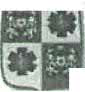 -   n   -   -   I     NEMOCNICE JINDŘICHŮV HRADEC, a.s.  u Nemocnice 380/111  377 38 Jindřichův Hradec  . 	IČ: 26095157   DIČ: CZ26095157, pro DPH CZ699005400  zapsaná v obch  rejstříku vedeném u Krajského soudu v Č. Budějovicích v oddílu B, vložce číslo 1464  Bankovní spojení: ČSOB (Československá obchodní banka), č.ú. 291141478/0300  OBJEDNÁVKA  č. NJHJV-24-001  dne 18.01.2024  DODAVATEL: x FUTURE Group s.r.o. 	ODBĚRATEL: Nemocnlce Jindřichův Hradec, a.s.  
Náměstí Přemyslovců 186  288 02 Nymburk  IČO: 25113437 	Vyřizuje:  Vážení,  na základě předchozí komunikace a zaslané cenové nabídky u Vás objednáváme níže uvedené zboží/služby.  Za včasné vyřízení předem děkujeme.  Název objednávky:  Konzultační služby k přípravě VZ  Specifikace zboží či služeb:  Dle zaslané nabídky Č. 2811230301 ze dne 10.1.2024  - analýza potřeb a aktualizace technické specifikace pro veřejnou zakázku ( technická specifikace pro HCI  
infrastrukturu, core + přístupová LAN, rozšíření zálohování).  Konzultační služby V rámci projektu "Zajištění kybernetické bezpečnosti informačních systémů Nemocnice  
Jindřichův Hradec" (Registrační číslo projektu: CZ.06.01  Termín a místo dodání: do 15.2.2024, elektronicky  Cena: 	75 000,- Kč bez DPH  
Misto a datum splatnosti, forma fakturace:  Na základě dohody společnosti Nemocnice Jindřichův Hradee, a.s. a dodavatele, je akceptace této objednávky považována za uzavření  příslušné smlouvy (kupní nebo O dílo), přičemž dodavateli vzniká dnem akceptace povinnost zde specifikované zboží Či  služby dodat.  
Akceptací této objednávky dodavatel souhlasí V případě ceny plnění nad 50 tis. Kč s jejím zveřejněním v registru smluv MV ČR v plném  znění.  Akceptaci I potvrzenou objednávku pošlete, prosím, zpět V písemné formě, přlp. mailem nebo faxem na adresu naši společnosti.  Za odběratele 	Za dodavatele :  I  I  